UMW/IZ/PN-44/19			                                                      Wrocław, 14.06.2019 r.NAZWA POSTĘPOWANIA  Świadczenie usług rezerwacji, sprzedaży i dostawy biletów lotniczych na zagraniczne i krajowe podróże służbowe oraz pośrednictwo w procesie uzyskiwania i zakupu wiz na potrzeby Jednostek Uniwersytetu Medycznego we Wrocławiu.Informacja o korekcie SIWZZamawiający informuje, że zamieszcza skorygowany Siwz. Zmiany w zamieszczonym dokumencie zaznaczono na zielono. Z dokumentu należy korzystać w obecnie zamieszczanej wersji.Z upoważnienia Rektora Z-ca Kanclerza ds. Zarządzania Administracjąmgr inż. Kamil Jakubowicz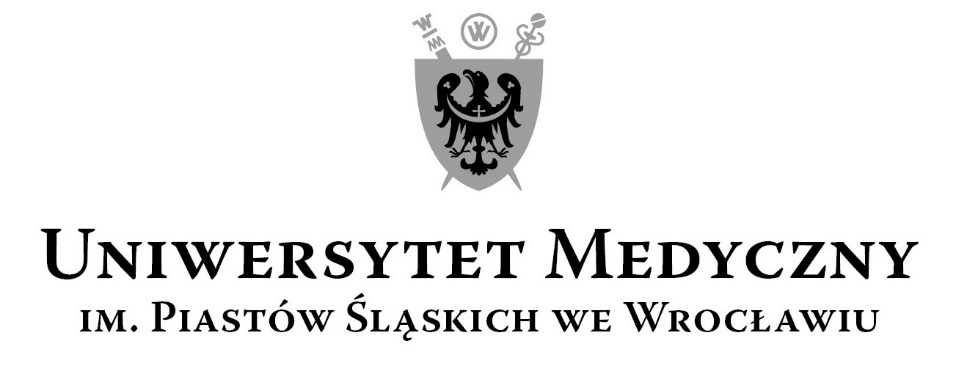 50-367 Wrocław, Wybrzeże L. Pasteura 1Zespół ds. Zamówień Publicznych  UMWUl. Marcinkowskiego 2-6, 50-368 Wrocławfax 71 / 784-00-45e-mail: edyta.szyjkowska@umed.wroc.pl 50-367 Wrocław, Wybrzeże L. Pasteura 1Zespół ds. Zamówień Publicznych  UMWUl. Marcinkowskiego 2-6, 50-368 Wrocławfax 71 / 784-00-45e-mail: edyta.szyjkowska@umed.wroc.pl 